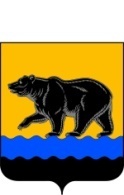 РОССИЙСКАЯ ФЕДЕРАЦИЯХАНТЫ-МАНСИЙСКИЙ АВТОНОМНЫЙ ОКРУГ – ЮГРА(Тюменская область)ТЕРРИТОРИАЛЬНАЯ ИЗБИРАТЕЛЬНАЯ КОМИССИЯГОРОДА НЕФТЕЮГАНСКАПОСТАНОВЛЕНИЕот  «13» июля  2016 года			                                                     №42/146.О рабочей группе при территориальной избирательной комиссии города Нефтеюганска по обеспечению контроля за получением, передачей, хранением и погашением неиспользованных открепительных удостоверений В соответствии с пунктом 3 статьи 62 Федерального закона от 12.06.2002 № 67-ФЗ «Об основных гарантиях избирательных прав и права на участие в референдуме граждан Российской Федерации», руководствуясь постановлением Избирательной комиссии Ханты-Мансийского автономного округа-Югры  от 21.10.2010 № 480 «О возложении полномочий избирательной комиссии муниципального образования городской округ город Нефтеюганск на территориальную комиссию города Нефтеюганска», для оптимизации процедур изготовления, проверки, приема, хранения, выдачи, передачи в участковые избирательные комиссии и погашение открепительных удостоверений, руководствуясь Порядком передачи открепительных удостоверений, утвержденными постановлениями Центральной избирательной комиссии Российской Федерации от 16.03.2016г №328/1863-6 территориальная избирательная комиссия города Нефтеюганска постановляет: 1. Создать рабочую группу при территориальной избирательной комиссии города Нефтеюганска по обеспечению контроля за получением, передачей, хранением и погашением неиспользованных открепительных удостоверений в следующем составе:Руководитель рабочей группы:Новокрещенова Ольга Владимировна, заместитель председателя территориальной избирательной комиссии города Нефтеюганска;Заместитель руководителя рабочей группы:Горбачев Александр Алексеевич, член территориальной избирательной комиссии города Нефтеюганска с правом решающего голоса;Члены рабочей группы:Идрисова Эльвира Анваровна, член территориальной избирательной комиссии города Нефтеюганска с правом решающего голоса;Соломатова Светлана Николаевна, член территориальной избирательной комиссии города Нефтеюганска с правом решающего голоса;Коршакевич Игорь Леонидович, член территориальной избирательной комиссии города Нефтеюганска с правом решающего голоса.2. Разместить настоящее постановление на официальном сайте администрации города Нефтеюганска на странице «Избирательная комиссия».  3. Контроль за исполнением настоящего постановления возложить на председателя территориальной избирательной комиссии С.С. Мозолевскую. Председатель территориальной избирательной комиссии                                                    С.С. МозолевскаяСекретарь территориальнойизбирательной комиссии                                                    Н.В. Арестова